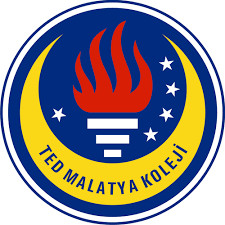 TED MALATYA KOLEJİ ÖZEL İLKOKULU                                                               ÖĞRENCİ KAYIT YÖNERGESİMADDE 1: AMAÇ, KAPSAM, TANIMLARBu yönetmelikte geçen;•	“Okul”, TED Malatya Koleji Özel İlkokulu’nu•	“Müdür”, TED Malatya Koleji İlköğretim Kurum Müdürü’nü,•	“Müdür Yardımcısı”, TED Malatya Koleji İlkokul Müdür Yardımcısını•	“Öğretmen”, TED Malatya Koleji Öğretmenlerini,      “Öğrenci”, TED Malatya Koleji Ön kayıt/ kesin kayıtlı öğrencileriniBelirtir. MADDE 2 : YENİ KAYIT İŞLEMİGENEL AÇIKLAMALARMadde 2.1 Kayıt işlemlerinin başlayabilmesi için veli adayının okulumuza gelmesi gerekmektedir. Veli adayımız Halkla İlişkiler Birimimiz tarafından karşılandıktan sonra ilgili Okul Müdür Yardımcısı ile görüştürülür. Telefon ile kesinlikle kayıt alınmamaktadır.Madde 2.2 Velimizin ilk olarak okulumuzda ön kayıt formunu doldurması gerekmektedir. Ön Kayıt formu doldurma işlemi tamamlandıktan sonra size SMS ve E-Posta yoluyla gönderilen mesajda öğrenci ile ilgili tüm işlemleri takip edeceğiniz kullanıcı adı ve şifre de gönderilecektir. Web sitemizdeki "Veli Menü" alanından "Veli Portalı" linkine tıklayarak kullanıcı adı ve şifre ile giriş yaptıktan sonra, kayıt bilgilerinizi görebilir, randevu işlemlerinizi takip edebilirsiniz.Madde 2.3 1, 2 ve 3.Sınıf öğrencilerine Rehberlik birimi tarafından görüşme randevusu verilir ve PDR Biriminin hazırlayacağı rapora göre kesin kayıt işlemlerine devam edilir.Madde 2.4 Yukarıda belirtilen madde 2.1, 2.2 ve 2.3 işlem basamaklarının olumlu olması halinde Denizbank tan alınacak hesap onayı  ve nüfus cüzdan fotokopisinin okul idaresine teslim edilmesi halinde kesin kayıt sözleşmesi onaylanır.1.SINIFA YENİ KAYIT YAPILACAK OLAN ÖĞRENCİLERİMİZ İÇİN İŞLEMLERMadde 2.5 Okulumuz 1. Sınıfına kesin kayıtlı olan öğrencilerimiz okulumuz tarafından hazırlanan listeler ile Kız öğrenciler ve Erkek öğrenciler olmak üzere iki ayrı gruba ayrılır. Tarafımızdan velilere beyan edilecek olan kura gününde Noter huzurunda okulumuzda çekiliş yapılır. Madde 2.6  Kura çekilirken ilk öncelikle içinde kız öğrencilerin isimlerinin yazılı olduğu kağıtlardan çekilerek alfabetik sıra takip edilmek şartı ile kız öğrenciler tüm şubelere dağıtılır. Sonrasında erkek öğrencilerin dağıtımına geçilir ve aynı şekilde çekiliş yapılarak tüm öğrencilerin şubeleri belirlenir. Madde 2.7  Madde 2.6 gereğince belirlenen listelere öğretmen belirleme kurasında ise, noter huzurunda o eğitim öğretim yılında 1. Sınıfı okutacak olan öğretmenlerin isimleri yazılır ve yine alfabetik sıra takip edilmek şartı ile her şubeye bir öğretmen ismi çekilir. Madde 2.8 Kura sonucunda sınıf şube değişim işlemi yapılamaz.Madde 2.9 Kura çekiminden sonra kayıt işlemi yapılacak öğrencilerin sınıfları belirlenirken ise;		Madde 2.9.1 Eğer sınıf mevcutları tüm şubelerde eşit durumda ise, alfabetik sıraya göre ilk şubeye öğrenci yerleştirmesi yapılır.		Madde 2.9.2 Eğer sınıf mevcutları birbirinden farklı sayılarda ise en düşük sınıf mevcudundaki şubeye öğrenci yerleştirmesi yapılır.               Madde 2.9.3  Eğer mevcutları düşük ve eşit sayıda birden fazla şube var ise (iki ya da daha fazla) mevcudu az ve eşitlik durumu olan şubelerden alfabetik sıralamada ilk gelen şubeye öğrenci yerleştirmesi yapılır. 2 VE 3. SINIFA YENİ KAYIT YAPILACAK OLAN ÖĞRENCİLERİMİZ İÇİN İŞLEMLERMadde 2.10 Okulumuz 2 ve 3. Sınıfına yeni kayıt yaptıracak olan öğrencilerimiz için ön kayıt işlemi yapıldıktan sonra rehberlik görüşmesi yapılır. Rehberlik raporu sonucu, sınıf mevcutları ve kız-erkek öğrenci sayısı dengesi göz önünde bulundurularak öğrenciye en uygun şube ismi, veli ile paylaşılır. Velinin onayı ile öğrencinin şubeye kesin kayıt işlemi tamamlanacaktır. 4.SINIFA YENİ KAYIT YAPILACAK OLAN ÖĞRENCİLERİMİZ İÇİN İŞLEMLER Madde 2.11 Okulumuz 4 Sınıfına yeni kayıt yaptıracak olan öğrencilerimiz için ön kayıt işlemi yapıldıktan sonra rehberlik görüşmesi ve okula alım sınavı yapılır.  Öğrencinin okulumuza kayıt hakkını kazanabilmesi için öncelikle bu sınavdan 100 puan üzerinden en az 60 puan alabilmesi şartı aranmaktadır. Okul alım sınavı sonucu ve rehberlik raporu göz önünde bulundurularak öğrenciye en uygun şube ismi, veli ile paylaşılır. Velinin onayı ile öğrencinin şubeye kesin kayıt işlemi tamamlanır. MADDE 3: MEVCUT ÖĞRENCİLEİRİN KAYIT YENİLEME SÜRECİ Madde 3.1  Veli portalı üzerinden iletişim bilgileri olmak üzere tüm bilgiler güncellenir.Madde 3.2  Okul idaresi tarafından kayıt yenileme sözleşmesi için randevu ile okula davet edilir. MADDE 4: MADDE 2 : ÜCRETLENDİRMEMadde 4.1  Okul ücretlerine KDV dâhildir. Sadece öğrenim ücretleridir. Servis ve yemek ücreti ayrıca tahsil edilecektir.Madde 4.2  Kardeş İndirimi: Aynı dönemde TED Malatya Koleji'nde okuyan kardeşlerin öğrenim ücreti üzerinden 1. kardeşe %5, 2. kardeşe %5, 3. kardeşe %10, 4.Kardeşe %15 indirim uygulanır.Madde 4.3 Mezun İndirimi: Anne veya Babası TED mezunu olan çocuklara % 10 indirim uygulanır.Madde 4.4 Birden fazla indirim hakkı kazanılması durumunda, öğrencinin lehinde olan en yüksek orana sahip bir indirim uygulanır.Madde 4.5 Kayıt yapılan eğitim öğretim yılına ait yemek ve servis ücretleri ağustos ayında web sitesi üzerinden duyurulur. Madde 5:  YÜRÜRLÜK:Bu Yönerge 2018-2019 Egitim-Ögretim yılı Ekim ayından itibaren uygulanmak uzere yayımı  tarihinde yürürlüğe girer.Madde 6:  YÜRÜTME :Bu Yönergeyi, TED Malatya Koleji ilkokul Müdür Yardımcısı yürütür.